MITGLIEDSANTRAG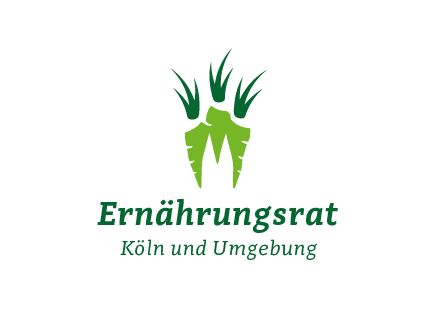 Hiermit beantrage ich die Mitgliedschaft im Verein “Ernährungsrat für Köln und Umgebung e.V.” (Vereinsadresse: Neven-DuMont-Straße 14, 50667 Köln, info@ernaehrungsrat.koeln)Angaben des AntragstellendenJe nach Ihren Möglichkeiten und Interessen können Sie zwischen einer Aktiven Mitgliedschaft oder einer Fördermitgliedschaft wählen. Aktive Mitglieder haben ein Stimmrecht in der Vollversammlung und können so über die Aktivitäten des Vereins mitbestimmen. Fördermitglieder unterstützen die Arbeit des Vereins finanziell, haben aber kein Stimmrecht. Die Mitgliedschaft soll ab _________________________ beginnen.Wählen Sie Ihren MitgliedsbeitragBezahlung erfolgt (bitte zutreffendes ankreuzen): im Bankeinzugsverfahren durch Lastschrift (Bankverbindung siehe Rückseite)   Überweisung zum Monat des Eintritts per Dauerauftrag auf das Konto des Vereins Der Mitgliedsbeitrag wird jährlich entrichtet und zum Zeitpunkt der erstmaligen Zahlung fällig. Fällt dieses Datum nicht auf einen Bankarbeitstag, erfolgt der Einzug am unmittelbar am darauffolgenden Bankarbeitstag.Zur Info wat Du dan för ne Metgleed bes:jonget Gemös		junges/frisches GemüseHalve Hahn		Röggelchen (Doppelbrötchen mit Roggenmehl) mit mittelaltem Holländer und SenfHimmel un Ääd		Kartoffelpüree mit Apfelmus und Blutwurst, Speck und ZwiebelnSparjelzupp		SpargelsuppeÄädäppelsschlot	KartoffelsalatPottschlot		Kartoffelpüree mit untergehobenem EndiviensalatRievkooche		ReibekuchenKölsch Kaviar		Kranz frische Lönz (Blutwurst) mit Zwiebeln, Röggelchen und SenfÖlligzupp		ZwiebelsuppeZustimmungen Ja, ich bin jederzeit widerruflich damit einverstanden, dass der Ernährungsrat für Köln und Umgebung e.V. mir Informationen zu meiner Mitgliedschaft (z.B. Rechnungen, Einladungen) auf meinem präferierten Kommunikationsweg zusendet:*	 per Mail postalisch Ich erkenne die Satzung vom Ernährungsrat für Köln und Umgebung e.V. verbindlich an. Der Verein erhebt, nutzt und verarbeitet die erhobenen personenbezogenen Daten ausschließlich im Rahmen der datenschutzrechtlichen Bestimmungen zur Bearbeitung des Geschäftszwecks.*………………………………………………………….....……	………………………..........................................................................................Ort, Datum und Unterschrift (bei Minderjährigen Unterschrift einer gesetzlichen Vertretung)* notwendige Angaben zur Mitgliederverwaltung und KommunikationName, Vorname*GeburtsdatumStraße*PLZ / Wohnort*Telefon / MobilE-Mail*Aktive Mitgliedschaft  Mitgliedschaft Jonget Gemös	                                                                                           	12 €	also 1 Euro pro Monat Mitgliedschaft Halve Hahn							36 €	also 3 Euro pro Monat Mitgliedschaft Himmel un Ääd					            	60 €	also 5 Euro pro Monat Mitgliedschaft Sparjelzupp 							120 €	also 10 Euro pro Monat Frei gewählter Monatsbeitrag (mind. 1€): _______________________________Fördermitgliedschaft  Mitgliedschaft für NGOs Äädäppelsschlot met Speck				100 €	Jahresbeitrag  Mitgliedschaft für Unternehmen bis 50 Mitarbeitende Pottschlot		175 €	Jahresbeitrag Mitgliedschaft für staatliche/halbstaatliche Organisationen Rievkooche 		250 €	Jahresbeitrag Mitgliedschaft für Unternehmen bis 100 Mitarbeitende Kölsch Kaviar   		325 €	Jahresbeitrag Mitgliedschaft Unternehmen > 100 Mitarbeitende Ölligzupp	 		750 € 	Jahresbeitrag Frei gewählter Monatsbeitrag (mind. 1€): _______________________________SEPA-Lastschriftmandat(wiederkehrende Zahlungen) Gläubiger-Identifikationsnummer DE04 ZZZ 0000 1566 447Mandatsreferenz bzw. Mitgliedsnummer:  wird separat mitgeteiltIch ermächtige den Verein „Ernährungsrat für Köln und Umgebung e.V.“, den von mir zu entrichtenden Jahresbeitrag in Höhe von ………….….. € mittels Lastschrift von meinem Konto einzuziehen. Zugleich weise ich mein Kreditinstitut an, die vom Verein "Ernährungsrat für Köln und Umgebung e.V." auf mein Konto gezogenen Lastschriften einzulösen.  Hinweis: Ich kann innerhalb von acht Wochen, beginnend mit dem Belastungsdatum, die Erstattung des belasteten Betrages verlangen. Es gelten dabei die mit meinem Kreditinstitut vereinbarten Bedingungen. Kreditinstitut: __________________________________ 	Konto-Inhaber:in: __________________________IBAN: DE _  _ I  _  _  _  _  I  _  _  _  _  I  _  _  _  _  I  _  _  _  _  I  _  _ 		BIC: _______________________________________________, den _______________   _________________________________________Ort, Datum und Unterschrift (Bei Minderjährigen ist die Unterschrift einer beziehungsberechtigten Person zwingend erforderlich. Mit der Unterschrift erklärt sich die Person bereit, die Beitragszahlung bis zur Volljährigkeit des Kindes zu übernehmen.)Bankverbindung für SEPA-ÜberweisungenKonto-Inhaber: 		Ernährungsrat für Köln und Umgebung e.V.Bank:			GLS BankIBAN:			DE37 4306 0967 4085 8423 00BIC:			GENODEM1GLSVerwendungszweck: 	Name + Mitgliedsnummer (wird mitgeteilt) + Jahr